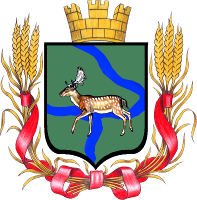 Администрация Еланского городского поселения Еланского муниципального района Волгоградской области __________________________________________________________ПОСТАНОВЛЕНИЕ02 июля  2014 года  № 168О Программе по энергосбережению и повышению энергетической эффективности Еланского городского поселения Еланского муниципального района Волгоградской области  на 2010 – 2020 годыВ целях стимулирования рационального и эффективного использования энергоресурсов, снижения расходов на электроснабжение, отопление, горячее и холодное водоснабжение бюджетных объектов и жилищного фонда, руководствуясь Федеральным законом от 06.10.2003 N 131-ФЗ "Об общих принципах организации местного самоуправления в РФ", Федеральным законом от 23.11.2010 N 261-ФЗ "Об энергосбережении и о повышении энергетической эффективности и о внесении изменений в отдельные законодательные акты РФ",  руководствуясь  Уставом Еланского городского поселения Еланского муниципального района Волгоградской области,ПОСТАНОВЛЯЮ:1. Утвердить Программу по энергосбережению и повышению энергетической эффективности Еланского городского поселения Еланского муниципального района Волгоградской области на 2010 – 2020 годы, согласно приложения.2. Настоящее постановление вступает в силу с момента обнародования.3. Юрисконсульту администрации Еланского городского поселения разместить настоящее постановление на официальном сайте администрации Еланского городского поселения Еланского муниципального района Волгоградской области.Глава Еланскогогородского поселения                                                         Н.А.СавинПриложениек Постановлению  администрации Еланскогогородского поселенияот 02 июля 2014 года № 168                СОДЕРЖАНИЕРаздел 1. Паспорт программыРаздел 2. Характеристика проблемы, на решение которой направлена программаРаздел 3. Цели программыРаздел 4. Основные задачи программыРаздел 5. Сроки и этапы реализации программыРаздел 6. Система программных мероприятийЧасть 1. Энергосбережение в сфере ЖКХЧасть 2. Сокращение энергетических издержек в бюджетном сектореЧасть 3. Стимулирование потребителей энергетических ресурсов, организаций, осуществляющих передачу энергетических ресурсовЧасть 4. Развитие энергоэффективных инновацийЧасть 5. Энергосбережение в транспортном комплексеЧасть 6. Пропаганда энергосбережения в Еланском городском поселенииРаздел 7. Ресурсное обеспечениеРаздел 8. Организация управления и механизм реализации программыРаздел 9. Ожидаемые результатыПриложениеПРОГРАММАпо энергосбережению и повышению энергетической эффективности Еланского городского поселения Еланского муниципального района Волгоградской области на 2010 – 2020 годыРаздел 1.  ПАСПОРТ ПРОГРАММЫ*объем финансирования корректируется с учетом предусмотренных бюджетных ассигнований областного бюджета на текущий финансовый год, начиная с 2011 года;**выделение средств из местных бюджетов производится в соответствии с принятыми муниципальными целевыми программами, начиная с 2011 года;***средства, полученные в результате установления инвестиционных надбавок к тарифам, средства инвесторов, заемные средства.Раздел 2.  ХАРАКТЕРИСТИКА ПРОБЛЕМЫ, НА РЕШЕНИЕКОТОРОЙ НАПРАВЛЕНА ПРОГРАММА1. Еланское городское поселение включает в себя три населенных пункта: р.п.Елань, п.Набат, п. Красный. Общее число проживающих по состоянию на 1.01.2010 года составляет 15,5 тыс.чел. Многоквартирный жилой фонд – составляет 36,051 тыс. м2 в количестве 54 многоквартирных жилых дома.Тепловое хозяйство- состоит из тепловых сетей в двухтрубном исчислении – , процент износа составляет – 77,93%, централизованные котельные на газовом топливе - 4 шт.Водозаборы - составляют 14 ед., водопроводные сети - ., процент износа составляет- 88,28%.Уличное освещение - .Проблема высокой энергоёмкости экономики, большие энергетические издержки в жилищно-коммунальном хозяйстве (далее именуется – ЖКХ) и бюджетном секторе актуальны как для России в целом, так и для Еланского городского поселения.Программа разработана во исполнение Поручения Президента Российской Федерации от 2 июля 2009 года субъектам Российской Федерации о разработке и принятии комплексных программ по повышению энергетической эффективности региональной экономики и по сокращению  энергетических издержек в бюджетном секторе.Программа устанавливает цели и задачи повышения эффективности использования топливно-энергетических ресурсов (далее именуется − ТЭР) в общей политике социально-экономического развития Еланского городского поселения.В Программе определяются организационные, технические и технико-экономические мероприятия, необходимые для ее реализации, устанавливаются источники и механизмы финансирования.Основным способом решения поставленных в Программе задач является стимулирование энергосбережения, то есть предложение участникам отношений в сфере энергопотребления экономически выгодных для них правил поведения, обеспечивающих эффективное использование энергетических ресурсов, внедрение энергосберегающих технологий.2. Реализация Программы будет осуществляться на основе выполнения отдельных мероприятий, направленных на энергосбережение и повышение энергетической эффективности.При реализации мероприятий в 2010 – 2020 годах должны быть достигнуты результаты по:- экономии всех видов энергоресурсов при производстве, распределении и потреблении энергоресурсов;- сокращению потребления электрической и тепловой присоединённой мощности, а также потребляемой нагрузки водо- и газоснабжения;- развитию рынка энергосервисных услуг;- вовлечению в процесс энергосбережения всей инфраструктуры Еланского городского поселения за счёт формирования реального механизма стимулирования энергосбережения и активизации пропаганды.3. В структуре потребления тепловой энергии при общем объеме потребления 18100,00 Гкал в год, в том числе население – 10200,00 Гкал в год. Потери в теплосетях за 2009 год по р.п.Елань в среднем составили 2000 Гкал в год (11 процентов).В структуре потребления водоснабжения при общем объёме отпуска воды –  в год, в том числе населению - 198300м3 в год. Потери в сетях водоснабжения за 2009 год по Еланскому городскому поселению составили  в год (6,2 процентов).4. За последние годы в Еланском городском поселении предпринят ряд шагов по энергосбережению. Начиная с 2006 года администрация Еланского городского поселения активно участвует в программе «Реформирование и модернизация жилищно–коммунального хозяйства Еланского района», целями которой является внедрение энерго - ресурсосберегающих технологий, что позволило значительно сократить расход топливо - энергетических и водных ресурсов.За это время закрыта 1 не рентабельная котельная, проведена модернизация на 4 котельных, на индивидуальное поквартирное отопление переведено 153 квартиры, установлено в котельных 4 узла учёта по газу.По реконструкции и модернизации водоснабжения было выполнено:- установлены устройства плавного пуска и регулируемых электроприводов в количестве 9 шт.;- установлено 2 узла учёта по воде;На реконструкцию и модернизацию жилищного фонда направлено 608 720 руб, в том числе бюджет субъекта РФ 266 700 руб, бюджет поселения 342 020.Выполнены работы по капитальному ремонту кровли 1 152 м2.В настоящее время ОАО «Волгоградоблэлектро» ведутся работы по замене линий электропередач на территории поселения.Раздел 3.  ЦЕЛИ ПРОГРАММЫЦелью данной программы является осуществление практических мер по переводу экономики Еланского городского поселения на энергосберегающий путь развития, реализации государственной политики энергосбережения, способных обеспечить к 2020 году снижение энергоемкости экономики поселения не менее, чем на 40 процентов по отношению к уровню 2007 года, в частности за счет следующих приоритетных направлений и достижения целевых показателей.Раздел 4.  ОСНОВНЫЕ ЗАДАЧИ ПРОГРАММЫснижения объёмов потребления всех видов топливно-энергетических ресурсов и сокращения расходов на оплату энергоресурсов;сокращения расходов бюджетных средств на возмещение выпадающих доходов теплоснабжающих организаций при государственном регулировании тарифов;снижения удельных показателей потребления электрической, тепловой энергии, воды и природного газа;сокращения потерь тепловой и электрической энергии, воды и природного газа.Раздел 5.  СРОКИ И ЭТАПЫ РЕАЛИЗАЦИИ ПРОГРАММЫДостижение цели и решение основных задач программы требует реализации долгосрочного комплекса взаимоувязанных направлений программы, реализации не только отраслевого, но и комплексного межотраслевого подхода (с охватом всех секторов экономики и населения).Реализация мероприятий Программы предусмотрена в период с 2010 по 2020 год и осуществляется в два этапа.Первый этап (2010-2012 годы) включает в себя:- организацию постоянного энергомониторинга муниципальных объектов;- создание базы данных по всем муниципальным объектам;- проведение энергоаудита объектов муниципальной собственности и многоквартирных жилых домов;- обучение сотрудников по программе энергосбережения и повышения энергетической эффективности;- проведение необходимых работ по повышению энергоэффективности объектов муниципальной собственности и их инженерных систем с учётом результатов энергоаудита.На первом этапе предполагается до 2013 года обеспечить снижение среднего удельного потребления энергии в зданиях в муниципальной собственности на 5 процентов к уровню 2009 года.На втором этапе (2013-2020 годы) Программа предполагает:- организацию постоянного энергомониторинга муниципальных зданий;- увеличение объемов капитального ремонта и модернизации жилищно-коммунального хозяйства и жилого фонда на территории Еланского городского поселения; - переход уличного освещения на энергосберегающие лампы освещения и сенсорные приборы включения.По итогам второго этапа реализации Программы к 2020 году среднее удельное потребление в зданиях муниципальной собственности, где реализованы мероприятия, должно снизиться на 30 процентов к уровню 2009 года.Раздел 6.  СИСТЕМА ПРОГРАММНЫХ МЕРОПРИЯТИЙПриложение 1. Мероприятия по реализации программы по энергосбережению и повышению энергетической эффективности Еланского городского поселения.Основными принципами реализации Программы являются:комплексный подход и системность планируемых мероприятий;поэтапность реализации;консолидация действий исполнительных органов государственной власти всех уровней, органов местного самоуправления, хозяйствующих субъектов в части решения проблем энергоэффективности;привлечение для реализации энергосберегающих проектов на территории Еланского городского поселения всех источников финансирования, включая средства федерального бюджета и кредитные средства, полученные в российских и зарубежных кредитных организациях;обеспечение основных стандартов энергопотребления.Программа должна создать максимально благоприятные условия для развития энергосбережения. Эти условия создаются как «стимулирование» подобающего поведения и действий через предоставление разного рода преференций, льгот, выгод, так и как «понуждение» к экономному и бережному расходованию энергетических ресурсов посредством штрафов и наказаний.В ходе реализации Программы планируется организовать:контроль и надзор за исполнением планов энергетического развития;энергетическое инспектирование потребителей энергетических ресурсов, за исключением потребителей, подлежащих инспектированию федеральным органом исполнительной власти;сбор статистической отчетности о количестве потребляемых энергетических ресурсов объектами на территории Еланского городского поселения, систематизация и обобщение полученных данных;установление системы мер тарифного стимулирования энергосбережения на основании федерального законодательства.Муниципальным учреждениям и муниципальным унитарным предприятиям, снизившим потребление энергетических ресурсов в результате осуществления энергосберегающих мероприятий, сохраняется базовый уровень натуральных лимитов (нормативов) энергообеспечения на срок, превышающий период окупаемости энергосберегающих мероприятий на один год.ЧАСТЬ 1.  ЭНЕРГОСБЕРЕЖЕНИЕ В СФЕРЕ ЖКХЭнергосбережение является одним из важнейших аспектов реформирования ЖКХ и направлено на снижение затрат на производство, подачу и потребление топливно-энергетических ресурсов (далее именуется - ТЭР), где эта проблема стоит особенно остро.Основными задачами в сфере ЖКХ являются:- снижение удельных показателей потребления электрической, тепловой энергии, воды и природного газа;- сокращение потерь тепловой и электрической энергии, воды и природного газа;- вовлечение населения в рынок энергосервисных услуг;- стимулирование роста числа сервисных компаний, предоставляющих услуги в сфере ЖКХ на основе субъектов малого бизнеса для развития конкурентной среды.Исходным пунктом внедрения энергоэффективных технологий и энергетического менеджмента является организация приборного учета потребления энергетических ресурсов на объектах жилищно-коммунальной инфраструктуры.В настоящее время на территории Еланского городского поселения реализуется областная адресная программа «О поэтапном переходе на отпуск коммунальных ресурсов потребителям в соответствии с показателями коллективных (общедомовых) приборов учёта на 2009 – 2011 годы (утв. Постановлением Администрации Волгоградской области от 30 марта 2009 года №77п) основной целью которой является комплексное решение проблем перехода на оплату потребителями энергоресурсов, исходя из фактического потребления в объектах бюджетной сферы и в многоквартирных домах.Эти мероприятия должны предусматривать реализацию на жилых зданиях и объектах бюджетной сферы передовых технических решений, связанных с организацией учета и распределения потребленных ресурсов между абонентами на многоквартирных жилых домах и на объектах бюджетной сферы.Одна из основных задач – сделать энергосбережение выгодным бизнесом как для организаций, профессионально занимающихся энергосбережением, так и для инвесторов, внедрить организационно-правовые и финансовые механизмы перевода жилищно-коммунальной и бюджетной сфер деятельности на энергоэффективный путь развития. С другой стороны, энергосбережение должно быть превращено для потребителей энергоресурсов в доступный способ снижения расходов, укоренение у людей привычки к минимизации использования энергии, что достигается информационной поддержкой, методами пропаганды, обучением со школьной скамьи энергосбережению.Механизмы стимулирования энергосбережения в ЖКХ.За счёт грамотного построения правовых норм и организационных механизмов необходимо обеспечить активное участие собственников многоквартирных домов в энергоэффективном управлении жилой недвижимостью. Предусматривается разработка правовых норм, определяющих энергосервис как один из видов коммунальных услуг, и выведение энергосервисных компаний на рынок оказания коммунальных услуг.При капитальных ремонтах жилых домов требуется максимально использовать комплекс технических мер по повышению эффективности потребления ТЭР, в состав которого должны входить:- использование современных оконных конструкций;- утепление стен, перекрытий подвалов и верхних этажей;- установка теплоотражателей за отопительными приборами;- замена ламп накаливания на энергосберегающие и установка систем автоматического регулирования освещения в местах общего пользования;- реконструкция водопроводных сетей;- остекление лоджий и балконов в зданиях;- теплоизоляция (восстановление теплоизоляции) внутренних трубопроводов систем отопления и горячего водоснабжения (далее именуется − ГВС) в неотапливаемых подвалах и на чердаках;- снижение гидравлических и тепловых потерь за счет удаления отложений с внутренних поверхностей радиаторов и разводящих трубопроводных систем;- организация общедомового учета энергоресурсов.В Еланском городском поселении отопление жилых домов и объектов бюджетной сферы обеспечивает 4 котельных. При этом все котельные муниципальные и работают на газовом топливе.Для снижения темпов роста тарифов на тепловую энергию необходимо осуществление ресурсо- и энергосберегающих мероприятий.Начиная с 2006 по 2009 год была закрыта 1 нерентабельная котельная, переведено на индивидуальное поквартирное отопление 153 квартиры.В настоящее время порядка 50 процентов котельных нуждаются в реконструкции и модернизации в связи с большим износом оборудования и малой загруженностью.Наибольшие резервы экономии энергоресурсов сосредоточены в процессе обеспечения потребителей теплом. В Еланском городском поселении  в тепловых сетях теряется более 11% Гкал тепловой энергии в год.При реализации мероприятий энергосбережения Еланского городского поселения в 2010-2016 годы ведущая роль отводится замене неэффективного централизованного отопления от газовых котельных, на индивидуальное (поквартирное) газовое отопление.Результаты анализа систем теплоснабжения показывают, что фактические потери в обследованных тепловых сетях превышают нормативные. Определение фактических нагрузок и потерь должно быть составной частью разработки общего топливно-энергетического баланса муниципального образования.Приведение тепловых потерь к нормативным значениям, помимо экономии тепловой энергии и снижения затрат электроэнергии на ее транспорт, обеспечит высвобождение тепловой мощности.Основными методами снижения потерь в тепловых сетях являются:- периодическая диагностика и мониторинг состояния тепловых сетей;- замена ветхих и наиболее часто повреждаемых участков тепловых сетей  на основании результатов инженерной диагностики, с использованием современных теплоизоляционных конструкций;- прочистка дренажей;- восстановление антикоррозионного, теплогидроизоляционного покрытий в доступных местах;- восстановление гидроизоляции стыков плит перекрытий;- вентиляция каналов и камер;- применение улучшенных трубных сталей и неметаллических трубопроводов; - организация определения в режиме реального времени фактических потерь тепловой энергии в магистральных тепловых сетях по данным приборов учета тепловой энергии и у потребителей с целью оперативного принятия решений по устранению причин возникновения повышенных потерь.Необходимо изменить приоритеты в расходовании средств с замены участков тепловых сетей с трубами, поврежденными в процессе эксплуатации или летней прессовки, на предотвращение образования разрывов путем контроля скорости коррозии труб и принятия мер по ее снижению.Управление реализацией программных мероприятий по повышению энергоэффективности в жилищно-коммунальной сфере невозможно без создания системы мониторинга энергопотребления, основной задачей которого является создание и информационное обеспечение системы управления энергоэффективностью в жилищно-коммунальной сфере.ЧАСТЬ 2. СОКРАЩЕНИЕ ЭНЕРГЕТИЧЕСКИХ ИЗДЕРЖЕК В БЮДЖЕТНОМ СЕКТОРЕОсновной проблемой низкой энергоэффективности в бюджетном секторе является отсутствие нормативно-правовой базы, стимулирующей энергосбережение, и как следствие, реальной заинтересованности руководителей организаций в экономии ТЭР.Для повышения эффективности использования ТЭР в бюджетном секторе необходимо упорядочить вопросы, связанные с финансированием энергосберегающих мероприятий и дальнейшего учёта получаемой экономии.Проведение энергосберегающих мероприятий в бюджетных учреждениях и организациях финансируется за счет средств соответствующего бюджета. Отдельных видов договоров, имеющих своей целью сокращение финансирования из бюджета с одновременным обеспечением качественного выполнения работ и (или) оказания услуг в сфере энергосбережения законодательством не установлено.Для установления правовых основ энергосбережения в бюджетном секторе необходимо закрепить порядок заключения и исполнения отдельных видов договоров, направленных на рациональное использование энергетических ресурсов, которые позволяют привлекать финансовые ресурсы для модернизации объектов бюджетной сферы, с возвратом средств за счёт получаемой экономии.С технической точки зрения повышение эффективности использования ТЭР достигается на основе внедрения энергоэффективных технологий и энергетического менеджмента.Энергетический менеджмент включает в себя последовательные стадии:- измерение объема потребления ТЭР;- проведение энергетических обследований и составление энергопаспортов объектов с целью выявления резервов снижения потребления ТЭР;- выбор энергосберегающих мероприятий, снижающих объем потребления ТЭР;- реализация энергосберегающих мероприятий;- мониторинг энергетической эффективности реализованных мероприятий.К числу основных технических мероприятий по повышению энергоэффективности на объектах бюджетной сферы относятся: утепление подвалов, плоской крыши, чердачных перекрытий, окон, теплоизоляция наружных стен, устройство теплоотражающих экранов за радиаторами, установка приборов, наладка системы отопления, установка термостатов на отопительных приборах, замена элеваторных узлов на схему с насосом и системой регулирования и автоматизации, замена котельного оборудования на более эффективное, перекладка тепловых сетей, замена ламп в системах освещения на энергосберегающие светильники и установка систем автоматического регулирования освещения.Сокращение затрат на энергоресурсы потребителями бюджетной сферы целесообразно осуществлять по следующим направлениям:- рациональное энергопотребление;- отказ от не эффективного энергооборудования;- оснащение современными средствами учета потребления энергоресурсов;- применение при строительстве бюджетных объектов требований по использованию энергоэффективного оборудования и оснащению приборами учёта;- разработка заданий по снижению энергоёмкости для каждого бюджетного учреждения на основе анализа его энергетического паспорта;- использование экономических стимулов экономии энергоресурсов, предполагающих как направление экономии на увеличение фонда оплаты труда, так и негативных экономических стимулов, предусматривающих санкции за невыполнение заданий по сокращению энергопотребления.ЧАСТЬ 3.  СТИМУЛИРОВАНИЕ ПРОТРЕБИТЕЛЕЙ ЭНЕРГЕТИЧЕСКИХ РЕСУРСОВ, ОРГАНИЗАЦИЙ, ОСУЩЕСТВЛЯЮЩИХ ПЕРЕДАЧУ ЭНЕРГЕТИЧСКИХ РЕСУРСОВМероприятия, направленные на содействие заключению и реализации энергосервисных договоров (контрактов) государственными и муниципальными бюджетными учреждениями.Предоставление поддержки организациям, осуществляющим деятельность по установке, замене, эксплуатации приборов учёта используемых энергетических ресурсов, в соответствии с законодательством Российской Федерации об энергосбережении и повышении энергетической эффективности в порядке, установленном бюджетным законодательством Российской Федерации.Содействие разработке и установке автоматизированных систем коммерческого учёта электроэнергии.Стимулирование потребителей и теплоснабжающих организаций к снижению температуры возвращаемого теплоносителя.ЧАСТЬ 4.  РАЗВИТИЕ ЭНЕРГОЭФФЕКТИВНЫХ ИННОВАЦИЙ21. Решение вопросов повышения энергоэффективности экономики Еланского городского поселения невозможно без разработки и внедрения инновационных энергосберегающих и энергоэффективных решений, технологий и материалов.Целью раздела является устойчивое развитие отечественных энергоэффективных инноваций, импортозамещающих технологий и повышение на их основе энергетической эффективности экономики Еланского городского поселения.Ресурсным обеспечением раздела являются внебюджетные средства финансовых учреждений. Система основных программных мероприятий:- развитие инновационной инфраструктуры;- совершенствование и внедрение механизмов государственно-частного партнерства;- развитие кадрового потенциала в сфере энергосбережения.ЧАСТЬ 5.  ЭНЕРГОСБЕРЕЖЕНИЕ В ТРАНСПОРТНОМ КОМПЛЕКСЕПланирование работы транспорта и транспортных процессов.Мероприятия по замещению природным газом бензина, используемого транспортными средствами в качестве моторного топлива.Организация дорожного движения и работы транспорта.ЧАСТЬ 6.  ПРОПАГАНДА ЭНЕРГОСБЕРЕЖЕНИЯВ ЕЛАНСКОМ ГОРОДСКОМ ПОСЕЛЕНИИОгромную роль в экономии энергоресурсов играет человеческий фактор. Энергорасточительный стереотип мышления, преобладающий среди населения, является основной проблемой низкой энергоэффективности экономики.Укоренение у людей привычки к минимизации использования энергии или поведенческое энергосбережение, которое подразумевает обеспечение потребностей при меньшем потреблении энергоресурсов, достигается информационной поддержкой, методами пропаганды, обучением энергосбережению со школьной скамьи.Задачи пропаганды и обучения населения энергосбережению являются основополагающим условием для достижения главной цели – формирования поведенческого энергосбережения.Зарубежный опыт подтверждает, что только активная пропаганда энергосбережения позволяет добиться сокращения потребления энергоресурсов до 10 процентов.Для реализации этого потенциала за счет вовлечения в процесс энергосбережения жителей Еланского городского поселения необходима популяризация энергосбережения через:- выпуск специализированных статей в газете «Еланские Вести»:- рубрики по теме энергосбережения;- выпуск листовок и плакатов на тему энергосбережения в быту;- развитие наружной рекламы;- рекламу на общественном транспорте;- проведение конкурсов, рейтингов;- пропаганду использования энергосберегающих технологий при потреблении коммунальных ресурсов.Планируется организовать просветительскую работу и обучение руководителей и специалистов организаций жилищно-коммунального комплекса, энергосервисных компаний, представителей многоквартирных домов, правовым и финансовым вопросам, связанным с реализацией энергосберегающих решений в ЖКХ и бюджетной сфере.Раздел 7.  РЕСУРСНОЕ ОБЕСПЕЧЕНИЕНеобходимый объём финансирования Программы составляет 47 876,0 тыс. рублей, в том числе из областного бюджета – 24 393,0 тыс. рублей и местного бюджета – 16 743,0 тыс. рублей (по согласованию). Справочно: объём внебюджетных средств, собственных средств предприятий и заёмных средств составит 6 740,0 тыс. рублей. На 2010 год запланировано 7 840,0 тыс. рублей, в том числе из областного бюджета – 3 410,0 тыс. рублей. Сроки, объемы, источники финансирования Программы, в том числе за счет бюджетных средств, ежегодно утверждаются Еланской городской думой.Энергосберегающие работы для предприятий внебюджетной сферы осуществляются за счет собственных средств предприятий либо заемных средств.Внебюджетное финансирование включает в себя:- собственные средства организаций, участвующих в реализации Программы;- средства граждан;- использование тарифной составляющей для организаций и предприятий, деятельность которых подлежит тарифному регулированию;- средства, полученные от реализации мощности, высвобожденной в результате проведения энергосберегающих мероприятий;- лизинговые схемы финансирования.В качестве инструментов планируется использовать:- финансовую поддержку схем реализации энергосберегающих мероприятий (лизинг), страхование рисков;- введение действенной системы материального стимулирования персонала всех уровней за экономию топлива и энергии.Создание системы стимулов позволит сделать энергосбережение привлекательной сферой для инвестиций.Раздел 8.  ОРГАНИЗАЦИЯ УПРАВЛЕНИЯИ МЕХАНИЗМ РЕАЛИЗАЦИИ ПРОГРАММЫРазработка Программы осуществляется Администрацией Еланского городского поселения.Общее руководство и контроль по реализации Программы энергосбережения на территории Еланского городского поселения возлагается на заместителя главы администрации Еланского городского поселения Киндерова М.И.Специалистами Администрации Еланского городского поселения осуществляется:- подготовка ежегодной информации о расходовании бюджетных средств;- подготовка ежегодных отчетов о ходе реализации Программы (в срок до 1 февраля);- предоставление субсидий МУП Еланского городского поселения на софинансирование программ по реализации энергосберегающих проектов на территории Еланского городского поселения;- подготовка предложений о внесении изменений и дополнений в Программу;- подготовка ежегодной заявки на финансирование мероприятий Программы из областного и федерального бюджета на текущий год и на плановый период;- контроль за эффективным использованием бюджетных средств на реализацию мероприятий Программы.Раздел 9.  ОЖИДАЕМЫЕ РЕЗУЛЬТАТЫВ результате реализации Программы к 2020 году:- при запланированных по Еланскому городскому поселению темпах роста валового регионального продукта планируется снизить его энергоёмкость по сравнению с 2009 годом на 40 процентов;- будет существенно модернизирована система жилищно-коммунального хозяйства и энергетическая инфраструктура;- сформируются организационно-правовые и финансовые механизмы рынка энергосервисных услуг;- улучшится экологическая ситуация на территории Еланского городского поселения.«Приложениек Программе по энергосбережению и повышению энергетической эффективности Еланского городского поселения Еланского муниципального района Волгоградской области на 2010 – 2020 годыМероприятияпо реализации программы повышения энергетической эффективности и энергосбережению Еланского городского поселенияна период до 2020 года.».Наименование программыПрограмма по энергосбережению и повышению энергетической эффективности Еланского городского поселенияОснование для разработки программыФедеральный Закон от 23 ноября 2009 года № 261-ФЗ «Об энергосбережении и повышении энергетической эффективности и о внесении изменений в отдельные законодательные акты Российской Федерации»Заказчик программыАдминистрация Еланского городского поселенияРазработчики программыАдминистрация Еланского городского поселенияСроки реализации программыПрограммные мероприятия (I этап) - до 2020 годаЦель программыСтимулирование энергосбережения и повышение энергетической эффективности на территории Еланского городского поселения. Обеспечение условий стабильного экономического роста Еланского городского поселения, комфортности проживания населения на доступном уровне, на основе снижения энергоёмкости, повышения энергоэффективности потребления топливно-энергетических ресурсов в жилом фонде, зданиях бюджетной сферы и населением.Основные задачи программывнедрение энерго- и ресурсосберегающих технологий;повышение эффективности производства и потребления энергоресурсов на основе внедрения сертифицированных технических средств и технологий в жилищно-коммунальное хозяйство;энергосбережение на объектах бюджетной сферы;повышение качества предоставляемых коммунальных услуг;рациональное использование энергоресурсов бюджетными организациямиПеречень основных программных мероприятийПроведение энергоаудита муниципальных зданий, включаемых в программу энергоэффективности.Проведение энергоаудита в многоквартирных жилых домах.Оснащение приборами учета холодной воды и электрической энергии:1) объектов бюджетной сферы;2) объектов жилищного фонда, находящихся в муниципальной и частной собственности.Внедрение автоматизированной системы управления наружным освещением.Замена устаревших светильников с лампами накаливания и ртутными лампами с установкой современных энергоэффективных светильников.Модернизация системы отопления жилых домов и объектов бюджетной сферы путем перевода на индивидуальное газовое отопление.Модернизация теплотрасс.Модернизация водопроводных сетей.Перечень основных разделов программыОсновные разделы программы:1.Паспорт программы.2.Характеристика проблемы, на решение которой направлена программа.3.Цели программы.4.Основные задачи программы.5.Система программных мероприятий.6.Важнейшие целевые показатели повышения энергетической 
эффективности и энергосбережения.7.Механизм реализации и порядок контроля над ходом реализации программы.8.Ожидаемые конечные результаты реализации программы, оценка социально-экономической эффективности.9.Объёмы и источники финансирования.Ожидаемые конечные результаты реализации Региональной программы и ее социально- экономической эффективностиОбеспечение достижения основной цели программы - снижение к 2020 году энергоемкости на территории Еланского городского поселения на 40 процентов к уровню 2007 года за счет практических мер по переводу экономики на энергосберегающий путь развития.Объемы и источники финансированиясредства областного и местных бюджетов;внебюджетные средства (собственные и заемные средства энергоснабжающих организаций).средства собственников помещенийОбъём финансирования Программы составляет 47876,0 тыс. рублей, в том числе средства областного бюджета* составляют 24393,0 тыс. рублей, средства местных бюджетов** 16743,0 тыс. рублей. Справочно: внебюджетные средства*** − 5768,0 тыс. рублей№п./п.Наименование мероприятийКоличественные показателиКоличественные показателиКоличественные показателиКоличественные показателиКоличественные показателиКоличественные показателиКоличественные показателиКоличественные показателиОбъёмы и источники финансирования мероприятий, тыс.руб.Объёмы и источники финансирования мероприятий, тыс.руб.Объёмы и источники финансирования мероприятий, тыс.руб.Объёмы и источники финансирования мероприятий, тыс.руб.Ожидаемый экономико-энергетический эффектОтветственный за исполнение мероприятия№п./п.Наименование мероприятийЕд. измерен.201020112012201320142015Всего 2010-2015Всегоместный бюджетконсолидированный бюджет (областной и федеральный)внебюджетные средстваОжидаемый экономико-энергетический эффектОтветственный за исполнение мероприятия12345678910111213Раздел 1.   Совершенствование нормативно-правовой базы энергосбережения, стимулирование и повышение квалификации кадровРаздел 1.   Совершенствование нормативно-правовой базы энергосбережения, стимулирование и повышение квалификации кадровРаздел 1.   Совершенствование нормативно-правовой базы энергосбережения, стимулирование и повышение квалификации кадровРаздел 1.   Совершенствование нормативно-правовой базы энергосбережения, стимулирование и повышение квалификации кадровРаздел 1.   Совершенствование нормативно-правовой базы энергосбережения, стимулирование и повышение квалификации кадровРаздел 1.   Совершенствование нормативно-правовой базы энергосбережения, стимулирование и повышение квалификации кадровРаздел 1.   Совершенствование нормативно-правовой базы энергосбережения, стимулирование и повышение квалификации кадровРаздел 1.   Совершенствование нормативно-правовой базы энергосбережения, стимулирование и повышение квалификации кадровРаздел 1.   Совершенствование нормативно-правовой базы энергосбережения, стимулирование и повышение квалификации кадровРаздел 1.   Совершенствование нормативно-правовой базы энергосбережения, стимулирование и повышение квалификации кадровРаздел 1.   Совершенствование нормативно-правовой базы энергосбережения, стимулирование и повышение квалификации кадровРаздел 1.   Совершенствование нормативно-правовой базы энергосбережения, стимулирование и повышение квалификации кадровРаздел 1.   Совершенствование нормативно-правовой базы энергосбережения, стимулирование и повышение квалификации кадровРаздел 1.   Совершенствование нормативно-правовой базы энергосбережения, стимулирование и повышение квалификации кадровРаздел 1.   Совершенствование нормативно-правовой базы энергосбережения, стимулирование и повышение квалификации кадров1.1.Организационные мероприятия по энергосбережению и повышению энергетической эффективности систем коммунальной инфраструктурычел.-225050Итого по разделу 1.5050000Раздел 2.  Повышение энергоэффективности в бюджетной сфереРаздел 2.  Повышение энергоэффективности в бюджетной сфереРаздел 2.  Повышение энергоэффективности в бюджетной сфереРаздел 2.  Повышение энергоэффективности в бюджетной сфереРаздел 2.  Повышение энергоэффективности в бюджетной сфереРаздел 2.  Повышение энергоэффективности в бюджетной сфереРаздел 2.  Повышение энергоэффективности в бюджетной сфереРаздел 2.  Повышение энергоэффективности в бюджетной сфереРаздел 2.  Повышение энергоэффективности в бюджетной сфереРаздел 2.  Повышение энергоэффективности в бюджетной сфереРаздел 2.  Повышение энергоэффективности в бюджетной сфереРаздел 2.  Повышение энергоэффективности в бюджетной сфереРаздел 2.  Повышение энергоэффективности в бюджетной сфереРаздел 2.  Повышение энергоэффективности в бюджетной сфереРаздел 2.  Повышение энергоэффективности в бюджетной сфереРаздел 2.  Повышение энергоэффективности в бюджетной сфере2.1.Установка узлов учета по расходу энергоресурсовшт.155516206103103202.2.Замена ламп накаливания на энергосберегающие на объектах бюджетной сферышт.-100505050503003001501501502.3.Устройство автономных котельных для объектов бюджетной сферышт.11350175175152.4.Тех.перевооружение котельных, отапливающих объекты бюджетной сферышт.-117575202.5.Замена дверных и оконных блоков на энергосберегающие на объектах бюджетной сферышт.-2020407203603602602.6.Проведение энергетических обследований с составлением паспортов на объекты бюджетной сферы.шт.22909017419537880465Раздел 3.  Повышение энергоэффективности в коммунальной инфраструктуре и жилищном фондеРаздел 3.  Повышение энергоэффективности в коммунальной инфраструктуре и жилищном фондеРаздел 3.  Повышение энергоэффективности в коммунальной инфраструктуре и жилищном фондеРаздел 3.  Повышение энергоэффективности в коммунальной инфраструктуре и жилищном фондеРаздел 3.  Повышение энергоэффективности в коммунальной инфраструктуре и жилищном фондеРаздел 3.  Повышение энергоэффективности в коммунальной инфраструктуре и жилищном фондеРаздел 3.  Повышение энергоэффективности в коммунальной инфраструктуре и жилищном фондеРаздел 3.  Повышение энергоэффективности в коммунальной инфраструктуре и жилищном фондеРаздел 3.  Повышение энергоэффективности в коммунальной инфраструктуре и жилищном фондеРаздел 3.  Повышение энергоэффективности в коммунальной инфраструктуре и жилищном фондеРаздел 3.  Повышение энергоэффективности в коммунальной инфраструктуре и жилищном фондеРаздел 3.  Повышение энергоэффективности в коммунальной инфраструктуре и жилищном фондеРаздел 3.  Повышение энергоэффективности в коммунальной инфраструктуре и жилищном фондеРаздел 3.  Повышение энергоэффективности в коммунальной инфраструктуре и жилищном фондеРаздел 3.  Повышение энергоэффективности в коммунальной инфраструктуре и жилищном фондеРаздел 3.  Повышение энергоэффективности в коммунальной инфраструктуре и жилищном фонде3.1.Поквартирное отопление многоквартирных  жилых домовшт.30201020301105900256011002240500Техническое перевооружение системы газоснабжения жилых домов, объектов бюджетной сферы и соцкульбыта, ликвидация нерентабельных котельныхшт.1123913213200259323.2.Установка узлов учета по расходу энергоресурсовшт.503020202014040001000100020003.3.Техническое перевооружение системы газоснабжения производственной базы МУП "Еланское КХ" п. Елань, ул. Волгоградская, д. 151объект.117407403.4.Замена ламп накаливания на энергосберегающие на объектах жилого фонда и местах общего пользования шт.50505050502502502525200203.6.Замена дверных и оконных блоков на энергосберегающие на объектах жилищного фондашт.50501000200200600203.7.Внедрение частотных регуляторов на объектах водоснабжения и отопленияшт.5233331927301365136517203.8.Замена теплотрасс на предварительные изолированные трубопроводы с безканальной прокладкойпог.м.47019001300100010005006170110001100880011005003.9.Замена водопроводных сетей на полиэтиленовые трубыпог.м.150020001000100015002000900012000120005003.10.Замена насосного оборудувания котельных и водозаборов на энергосберегающеешт.1111157003503501613.11.Перевод уличного освещения на энергосберегающие лампы и автоматическое управлениешт.10010010030030090013506756752343.12.Техническое перевооружение системы газоснабжения банно-прачечного комбината п. Елань, ул. Титовашт.11458045803.13.Внедрение систем автоматизации работы котельных с использованием систем телекоммуникациишт.1122000100010004483.14.Ремонт мягких кровель в р.п. Елань м.кв.687413415151514921492Итого по разделу 386874402874044761404103Всего по мероприятиям88665412904123561404568